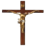 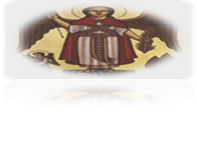 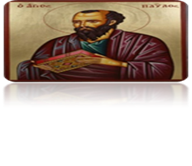 In the name of the Father and the Son and the Holy Spirit One God AmenPlease hand over no later than August 25, 2019Name:-------------------------------  						Phone:--------------------------------The Epistle of Paul the Apostle to the PHILIPPIANS IntroductionIt is called the message of Christian joyWas wrote in Rome during the first prison of Paul about 63 AD and divided according to chapters:1- Thanks to their gifts and the growth of the chastity and behavior by Gospel.2. Unity, Love and Christian behavior. 3. Not worrying about the false teachers and waiting for Christ. 4. Christian behavior and thanking them for their gifts.++++++++++++++++++++++++++++++++++++++++++++++++++++++++++++++++++++++++++++++++++Chapter 1Provide the reference:1. Our love for God increases our longing to know Him more------------------------------------2. Priesthood ranks since the era of the Apostles -----------------------------------------------3. The church’s approach in putting the prayer of thanksgiving at the beginning of all its prayers--4. The prayer of the servant for those whom he serves-------------------------------------5. The pain in Christian view is the a gift from God to share in His glory as well ---------------------6. Whoever starts, will complete ------------------------7. Paul’s confidence that his survival in the flesh achieves divine will--------------------------8. The zealous preacher is not constrained by obstacles ----------------------------------9. Our love for God and His knowledge give us the virtue of being distinguished---------------------10. The oneness of the church ------------------------------------Complete with a word or two:1. --------------------, -----------------------Paul’s partners in grace 	  2. --------------------------- Paul mentioned that he was his companion in the service 3. --------------------------- a characteristic of Philippians’ Epistle 4. ----------------------------- worked hard for the protection of the Gospel 5. The number of times the word joy or pleasure was mentioned in the chapter.+++++++++++++++++++++++++++++++++++++++++++++++++++++++++++++++++++++++Chapter 2Mention the reference:1. Distance from grumbling and stupid conversations---------------------------------------------2. The oneness of love and thought----------------------------------------3. Let each one count the other better than him ---------------------------4. A verse prayed in the Gregorian Liturgy----------------------------------------5. Servant’s joy by the success of whom he serves-------------------------------6. Love your neighbor as yourself ------------------------------------------------7. Every good deed is pleasing to the Father ---------------------------------------------8. Obedience is the daughter of humility -------------------------------------------Answer the following:1. What is the thought that Paul meant in verse (5)? ---------------------------------------------------------2. How many times in the chapter, the word joy or pleasure is mentioned?-------------------------Complete the following:1. Epaphroditus came close to death for serving-----------------------  and ----------------------------------2. ----------------------————is the son of Paul in the service3. ----------------------—————-is a worker and a soldier with Paul in service4. ------------------Has highly exalted Jesus Christ and given Him a name above every name +++++++++++++++++++++++++++++++++++++++++++++++++++++++++++++++++++++++++Chapter 3Match from column (A) to column (B)		(A) 						(B)1. The dogs 				is the reward (    )2. The cutting		  	             is the goal (the heaven) (   )3. The prize 				are the false teachers (    )4. The purpose 			is circumcision (    ) Provide the reference:1. The faith of our church in the resurrection with glorious bodies ---------------------------------------2. Our original home is heaven -------------------------------------3. Justification is by faith in Christ and not by the law --------------------------------------4. The fate of false teachers is death -------------------------------------5. A slogan that summarizes Paul’s life ---------------------------------------------6. Follow the spiritual counselors -----------------------7. Spiritual joy is the character of Christian life ---------------------------------8. Seeking toward the goal ---------------------------------------Answer the following:1. How often the word joy or pleasure was mentioned in this chapter?--------------------------------------2. List the names of people from the two Testaments who sold the expensive by the cheap?-----------------------------—————————————————————————————3. Mention Paul’s earthly qualities which he considered to be a waste for the sake of Christ? With reference --------------------------------------------------------------------------------------------------------------------------------------------------Chapter 4Provide the reference:1. Paul’s prayer to the Lord to reward the Philippians for their gifts ---------------------2. Giving is a fragrant sacrifice of love -----------------------------3. The Philippians are generous people ---------------------------------------4. Adhering to the fathers’ education and the tradition ----------------------------------------5. The life of contentment and satisfaction for Paul ----------------------------------------6. Paul’s slogan in the chapter --------------------------7. The service has a wreath ----------------- --------------------- 8. Giving is the fruit of love --------------------------9. Joy is a commandment -------------------------------------------Match from column (A) to column (B)		(A) 						(B)1. Gentleness in verse “5” 			is a record for the heirs of the kingdom (    )2. Maranatha 					seeking excuses for the other (    )3. The book of life 				means tolerating patiently (    )4. You lacked opportunity 			means that the Lord is at hand (    )Answer the following:1. What is the difference between the joy of the world and the joy in the Lord? And why?-------------------------------------------------------------------------------------------------------------------------------------2. List the virtues which Paul recommended to the people of Philippi in verses (5—7)?--------------------------------------------------------------------------------------------------------------------------------3. How often was the word joy or pleasure mentioned in the chapter, and how often in the whole Epistle? -------------------------------------------------------------------------------------------------------------------------------Complete with a word or two 1. ---------------------, --------------------Paul asked us to unite in our opinion2. ---------------------------- helped Paul in the matter of the two women3. -----------------------------Paul called us his joy and crown 4. Wrote to the Philippians by ------------------------------5. Wrote to the Philippians from --------------------------6. ----------------—————————is a blessing that Paul started and ended the Epistle with++++++++++++++++++++++++++++++++++++++++++++++++++++++++++++++++++++++++++++++++++++++++++++++++++++++++++++++++++++++++++++++++++++++++++++++++++The Epistle of Paul the Apostle to the COLOSSIANS Introduction Written by Paul the Apostle in 62 AD during his first imprisonment in Rome and there is similarity between this Epistle and the Epistle to the Ephessians because they were written at one time and one place and the purpose was one which is: Christ is the head of the Church.Sections according to the numbers of chapters:1. Praising the Colossians for their generosity and love – Christ the savior, is the head of the church2. Warning of heresies and heretics 3. Practical commandments in Holiness, Virtues and Family relationships 4. Relationship with others, prayer and ending greetings ++++++++++++++++++++++++++++++++++++++++++++++++++++++++++++++++++++++++++Chapter 1Provide the reference:1. Two verses that combine faith, hope and love -----------------------------2. God gives us wisdom to know His will -------------------------------3. The blood of Christ cleanses us from our sins -----------------------------------4. Father’s relationship with the Son -----------------------------------------------5. The work of Christ in the first creation------------------------------------------6. The work of Christ in the second creation ----------------------------------7. The servant rejoices in the pain of the service for the church --------------------------------------8. He who is stable in his faith till the end, shall be saved ----------------------------------------Match from column (A) to column (B)		(A) 							(B)1. Giving thanks				by the power of the Holy Spirit (   )2. Fruitful 					in Jesus Christ (     )3. Growing 	                                                     at all times (   )4. Strengthened 				in every good work (   )5. Being perfect 				in the knowledge of God (    )Complete the following:1. ----------- ------------ it is the faith of the Gentiles in Christ 2. ------------------ a faithful servant of Christ 3. Each--------------------is responsible for ------------------that all shall come to Christ 4. God------------------ His servants in their struggle Fathers quoted the liturgy from the Bible, choose the appropriate reference for each prayer:1. In the litany for the departed the priest prays “and give them and us a share and inheritance with all Your saints” verse (23—12—13) 2. The priest prays in prayers the Anaphora “by whom You have created all things, visible and invisible” verse (16—17—18)3. In the liturgy of St. Gregory in the prayer of reconciliation “You have reconciled the earthly with the heavenly and made the two into one” verse (2—20—12)4. In the Syrian fraction “ uniting and reconciling the heavenly with the earthly, the people with the peoples, and the soul with the body” verse (10—20—29)+++++++++++++++++++++++++++++++++++++++++++++++++++++++++++++++++++++++++Chapter 2Provide the reference:1. Paul’s warning to the Colossians not to follow false teachings and lose the reward-----2. Through the cross, Jesus paid the hand writing of requirements that was on us ----------------------3. Baptism is death and then resurrection -----------------------------4. He who accepted Jesus Christ, shall walk in His way ---------------------------5. He who is stable in knowing Christ, will not be deceived by the world ----------------------6. He who is rooted in faith, abounds in  thanksgiving---------------------------7. Paul’s testimony regarding the faith of the Colossians ----------------------Answer the following:1. What is meant by the verses “3” and “9”?-----------------------------------------------------------------------2. What does it mean “ the circumcision of Christ” in verse “11”?----------------------------------------Match from column (A) to column (B)		(A) 						(B)1. The mystery of God the Father 			the rank of fallen angels (demons) (  )2. Uncircumcision of your flesh 			Gnosticism beliefs (    )3. Principalities and Powers 				the depths of God’s infinite essence (    )4. A shadow of things to come 				a showy worship adding more (   )5. Worship of angels 					the law (    )6. Wrong worship			               	meaning the evil attitudes (   )++++++++++++++++++++++++++++++++++++++++++++++++++++++++++++++++++++++++++++++++++++Chapter 3Match from column (A) to column (B)		(A) 						(B)1. Longsuffering 			it is evil that contains within it the harm of people (   )2. Passion 				is self control and patience with the abusers (    )3. Anger 				the calmness of the heart (   )4. Wrath 				is slander (   )5. Malice 				a violent expression of dissatisfaction (   )6. Blasphemy 				leads to hatred (    )7. Meekness 				the wrong emotions (    )Provide the reference:1. Whoever lives now with Christ will be glorified with Him in Heaven--------------------------------2. Sticking to sin infuriates God-------------------------------------3. We ought to obey God rather than men--------------------------------4. The work of Baptism in man-----------------------------------------5. Boundaries of the relations in Christian marriage--------------------------------6. In Christ all are one--------------------------------7. The boundaries of the relationship between parents and children in Christianity-----------------Answer the following:1. What are the qualities of the chosen by God as Paul explained in the chapter? With reference---------------------------------------------------------------------------------------------------------------------------------------2. What do you mean by “eyeservice” in verse (22)?---------------------------------------------------------  -----------------------------------------------------------------------------------------------------------------------------------------++++++++++++++++++++++++++++++++++++++++++++++++++++++++++++++++++++++++++Chapter 4Mention the reference:1. God gives the speech at the opening of the mouth-----------------------2. Spiritual vigilance-----------------------------------------3. The commandment of Paul the Apostle for each servant---------------------------4. God will judge for the oppressed ----------------------------------------5. Wisdom in dealing with non-believers --------------------------------6. Prayer for the servants --------------------------------------Who am I or we?1. Paul called us the beloved brother--------------------, --------------------------------2. My name is the same like my redeemer ------------------------3. I was imprisoned with Paul-----------------------------4. My house was the church of God----------------------------5. Paul rejected me and then accepted me and commanded them to accept me-----------------------6. My profession is medicine and I am a companion of Paul ----------------------------------7. I have great zeal for the Colossians ------------------------------8. Paul commanded me to pay attention to my services to complete it----------------------Match from column (A) to column(B)		(A) 					(B)1. Who are from outside 			condolences and strength during prison (  )2. Redeeming the time 				they are of Jewish origin (   )3. Who are circumcised 			since it is a gift we have to gain with it(   )4. They became my pleasure 			the unbelievers (    )+++++++++++++++++++++++++++++++++++++++++++++++++++++++++++++++++++++++++See you in other EpistlesRemember us in your prayersThe Team+